Игры на развитие внимания и наблюдательности «Найди отличия» В данных играх ребёнок учится внимательно рассматривать 2 картинки, которые отличаются несколькими деталями. В дальнейшем это позволит детям быть наблюдательными. Эти игры развивают зрительное восприятие и внимание.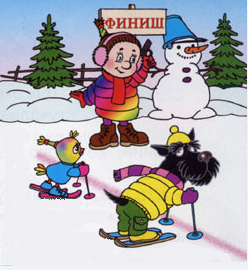 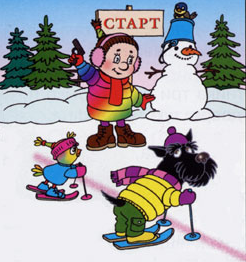 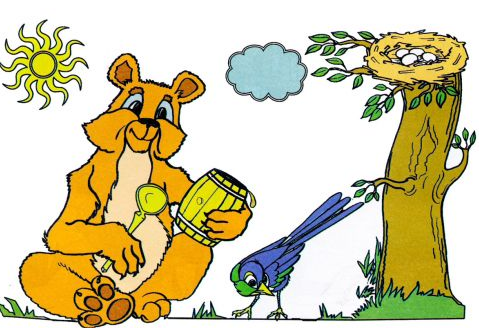 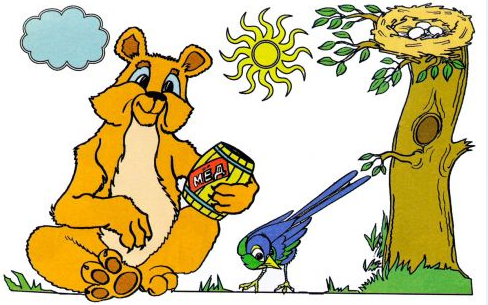 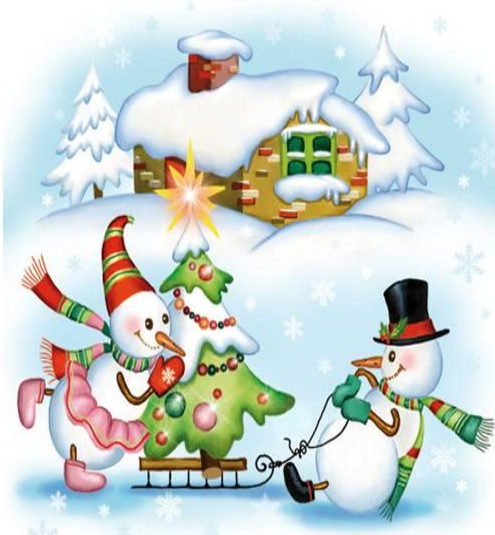 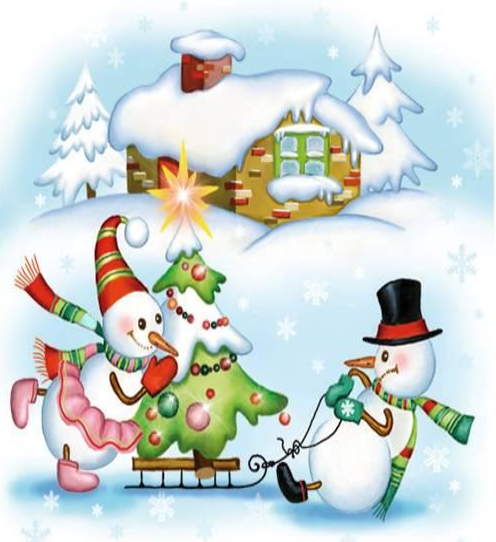 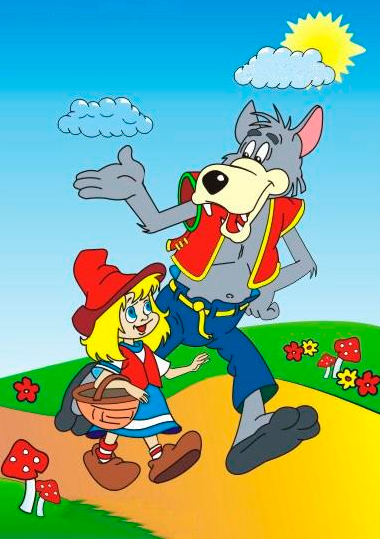 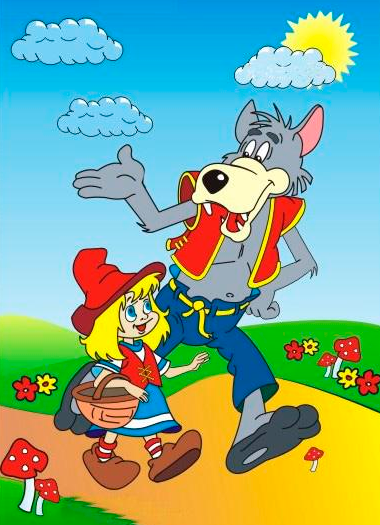 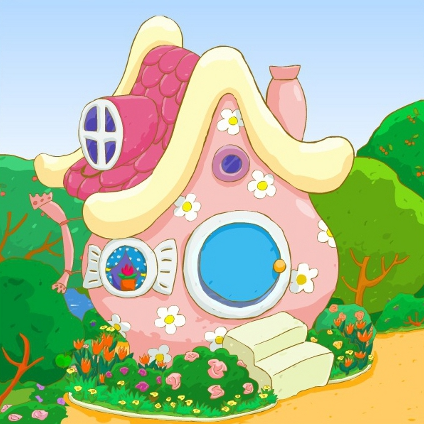 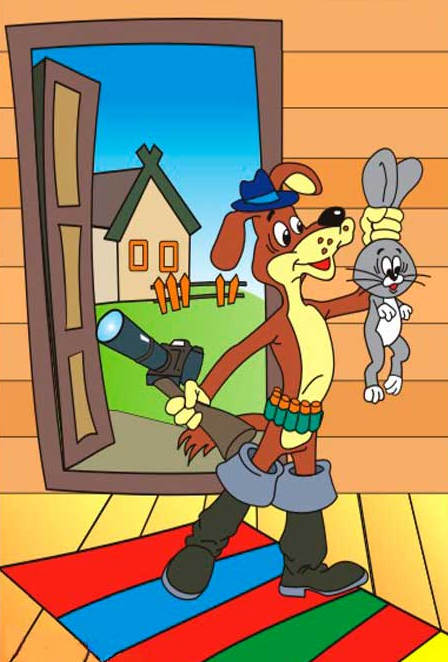 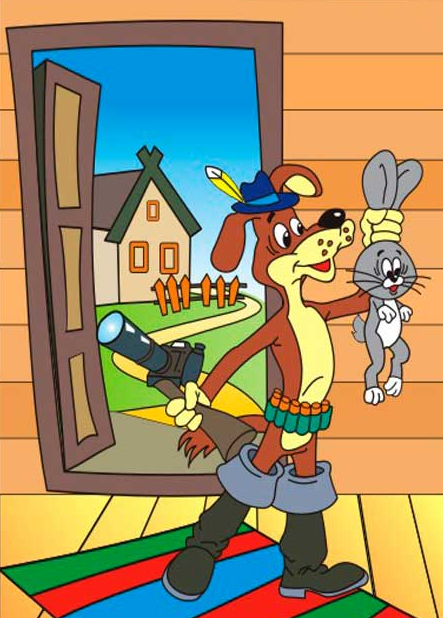 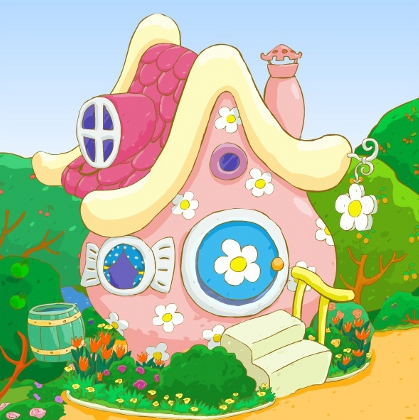 